Invitasjon til årsmøte i NTRYK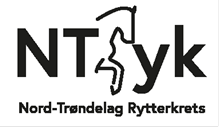 Dato: mandag 25.april 2022
Klokkeslett: 19.00
Sted: Mære Landbruksskole
Stemmerett på årsmøtet bestemmes slik:  Klubb med: 
Medlemstallet er antall betalte medlemskap i 2021.  Saker som skal behandles av årsmøtet må være sendt til NTRYKs styre innen 11.april. Sakliste og saksdokumenter gjøres tilgjengelig på særkretsens internettside senest en uke før årsmøtet.  Valgkomiteens leder er Randi Nessemo.  Alle klubbmedlemmer har anledning til å delta på møtet, men bare de valgte representantene fra klubbene har stemmerett.  Det blir enkel servering Velkommen Mvh styret i NTRYK v. Marit Lunnan 1-50 medlemmer:1 representant51-100 medlemmer:2 representanterOver 100 medlemmer:3 representanter